Referral Form for Children’s Health Services 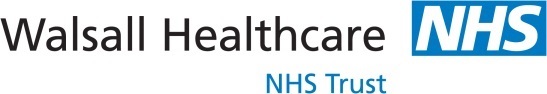 Baby, Child or Young Person’s DetailsBaby, Child or Young Person’s DetailsBaby, Child or Young Person’s DetailsBaby, Child or Young Person’s DetailsBaby, Child or Young Person’s DetailsBaby, Child or Young Person’s DetailsBaby, Child or Young Person’s DetailsNHS No:NHS No:NHS No:NHS No:DOB:DOB:Surname:  Surname:  Surname:  Surname:  Surname:  Forename(s):   Forename(s):   Forename(s):   Forename(s):   Forename(s):   Forename(s):   Forename(s):   Forename(s):   Forename(s):   Also known as:    Also known as:    Also known as:    Also known as:    Also known as:    Sex:    M/ FEthnicity:  Ethnicity:  Ethnicity:  Ethnicity:  Ethnicity:  Interpreter required: Y/NInterpreter required: Y/NInterpreter required: Y/NInterpreter required: Y/NInterpreter required: Y/NInterpreter required: Y/NLanguage:Language:Language:Language:Language:Language:Religion: Address:    Post Code: Address:    Post Code: Address:    Post Code: Address:    Post Code: Address:    Post Code: Address:    Post Code: Address:    Post Code: Address:    Post Code: Address:    Post Code: Address:    Post Code: Correspondence Address (if different):Correspondence Address (if different):Correspondence Address (if different):Correspondence Address (if different):Correspondence Address (if different):Correspondence Address (if different):Correspondence Address (if different):Correspondence Address (if different):Correspondence Address (if different):Address:    Post Code: Address:    Post Code: Address:    Post Code: Address:    Post Code: Address:    Post Code: Address:    Post Code: Address:    Post Code: Address:    Post Code: Address:    Post Code: Address:    Post Code: Name of GP / address : Name of GP / address : Name of GP / address : Name of GP / address : Name of GP / address : Name of GP / address : Name of GP / address : Name of GP / address : Name of GP / address : Contact Tel No:  Contact Tel No:  Contact Tel No:  Contact Tel No:  Contact Tel No:  Contact Tel No:  Contact Tel No:  Contact Tel No:  Contact Tel No:  Contact Tel No:  School or Nursery attended:School or Nursery attended:School or Nursery attended:School or Nursery attended:School or Nursery attended:School or Nursery attended:School or Nursery attended:School or Nursery attended:School or Nursery attended:Main Carer with Parental ResponsibilityMain Carer with Parental ResponsibilityMain Carer with Parental ResponsibilityMain Carer with Parental ResponsibilityMain Carer with Parental ResponsibilityMain Carer with Parental ResponsibilityMain Carer with Parental ResponsibilityMain Carer with Parental ResponsibilityMain Carer with Parental ResponsibilityMain Carer with Parental ResponsibilityMain Carer with Parental ResponsibilityMain Carer with Parental ResponsibilityMain Carer with Parental ResponsibilityMain Carer with Parental ResponsibilityMain Carer with Parental ResponsibilityMain Carer with Parental ResponsibilityMain Carer with Parental ResponsibilityMain Carer with Parental ResponsibilityMain Carer with Parental ResponsibilityName: Name: Name: Name: Name: Name: Name: Name: Name: Other Carer Name: Other Carer Name: Other Carer Name: Other Carer Name: Other Carer Name: Other Carer Name: Other Carer Name: Other Carer Name: Other Carer Name: Other Carer Name: Relationship: MotherRelationship: MotherSex: M / FSex: M / FDOB:DOB:DOB:DOB:DOB:Relationship:Relationship:Relationship:Relationship:Sex: M / FSex: M / FSex: M / FDOB:DOB:DOB:Ethnicity:Ethnicity:Religion:Religion:Religion:Religion:Religion:Religion:Religion:Ethnicity:Ethnicity:Ethnicity:Ethnicity:Ethnicity:Ethnicity:Religion:Religion:Religion:Religion:Address if different from above):Address if different from above):Address if different from above):Address if different from above):Address if different from above):Address if different from above):Address if different from above):Address if different from above):Address if different from above):Address if different from above):Address if different from above):Address if different from above):Address if different from above):Address if different from above):Address if different from above):Address if different from above):Address if different from above):Address if different from above):Address if different from above):Contact No:Contact No:Contact No:Contact No:Contact No:Contact No:Contact No:Contact No:Contact No:Contact No:Contact No:Contact No:Contact No:Contact No:Contact No:Contact No:Contact No:Contact No:Contact No:Medical Diagnosis/DifficultiesMedical Diagnosis/DifficultiesMedical Diagnosis/DifficultiesMedical Diagnosis/DifficultiesMedical Diagnosis/DifficultiesMedical Diagnosis/DifficultiesMedical Diagnosis/DifficultiesMedical Diagnosis/DifficultiesMedical Diagnosis/DifficultiesCurrent MedicationCurrent MedicationCurrent MedicationCurrent MedicationCurrent MedicationCurrent MedicationCurrent MedicationCurrent MedicationCurrent MedicationCurrent MedicationReferral DetailsReferral DetailsReferral DetailsReferral DetailsReferral DetailsReferral DetailsReferral DetailsReferral DetailsReferral DetailsReferral DetailsReferral DetailsReferral DetailsReferral DetailsReferral DetailsReferral DetailsReferral DetailsReferral DetailsReferral DetailsReferral DetailsReferral date:   Referral date:   Referral date:   Referring Agency and Contact Address: Referring Agency and Contact Address: Referring Agency and Contact Address: Referring Agency and Contact Address: Referring Agency and Contact Address: Referring Agency and Contact Address: Referring Agency and Contact Address: Referring Agency and Contact Address: Referring Agency and Contact Address: Referring Agency and Contact Address: Referring Agency and Contact Address: Referring Agency and Contact Address: Referring Agency and Contact Address: Referring Agency and Contact Address: Referring Agency and Contact Address: Referring Agency and Contact Address: Referred by:                        Print name:                                                 Signature:                                                            Contact number: Referred by:                        Print name:                                                 Signature:                                                            Contact number: Referred by:                        Print name:                                                 Signature:                                                            Contact number: Referred by:                        Print name:                                                 Signature:                                                            Contact number: Referred by:                        Print name:                                                 Signature:                                                            Contact number: Referred by:                        Print name:                                                 Signature:                                                            Contact number: Referred by:                        Print name:                                                 Signature:                                                            Contact number: Referred by:                        Print name:                                                 Signature:                                                            Contact number: Referred by:                        Print name:                                                 Signature:                                                            Contact number: Referred by:                        Print name:                                                 Signature:                                                            Contact number: Referred by:                        Print name:                                                 Signature:                                                            Contact number: Referred by:                        Print name:                                                 Signature:                                                            Contact number: Referred by:                        Print name:                                                 Signature:                                                            Contact number: Referred by:                        Print name:                                                 Signature:                                                            Contact number: Referred by:                        Print name:                                                 Signature:                                                            Contact number: Referred by:                        Print name:                                                 Signature:                                                            Contact number: Referred by:                        Print name:                                                 Signature:                                                            Contact number: Referred by:                        Print name:                                                 Signature:                                                            Contact number: Referred by:                        Print name:                                                 Signature:                                                            Contact number: Referral Priority:            Referral Priority:            Referral Priority:            Referral Priority:            Referral Priority:            Referral Priority:            Referral Priority:            Referral Priority:            Referral has been discussed with:Date: ___________________Signed: ______________________Parents/Carers wish to receive copies of letters, reports, referrals                                              Referral has been discussed with:Date: ___________________Signed: ______________________Parents/Carers wish to receive copies of letters, reports, referrals                                              Referral has been discussed with:Date: ___________________Signed: ______________________Parents/Carers wish to receive copies of letters, reports, referrals                                              Referral has been discussed with:Date: ___________________Signed: ______________________Parents/Carers wish to receive copies of letters, reports, referrals                                              Referral has been discussed with:Date: ___________________Signed: ______________________Parents/Carers wish to receive copies of letters, reports, referrals                                              Referral has been discussed with:Date: ___________________Signed: ______________________Parents/Carers wish to receive copies of letters, reports, referrals                                              Referral has been discussed with:Date: ___________________Signed: ______________________Parents/Carers wish to receive copies of letters, reports, referrals                                              Referral has been discussed with:Date: ___________________Signed: ______________________Parents/Carers wish to receive copies of letters, reports, referrals                                              Referral has been discussed with:Date: ___________________Signed: ______________________Parents/Carers wish to receive copies of letters, reports, referrals                                              Referral has been discussed with:Date: ___________________Signed: ______________________Parents/Carers wish to receive copies of letters, reports, referrals                                              Referral has been discussed with:Date: ___________________Signed: ______________________Parents/Carers wish to receive copies of letters, reports, referrals                                              Reason for Referral:Continue on separate sheet if requiredReason for Referral:Continue on separate sheet if requiredReason for Referral:Continue on separate sheet if requiredReason for Referral:Continue on separate sheet if requiredReason for Referral:Continue on separate sheet if requiredReason for Referral:Continue on separate sheet if requiredReason for Referral:Continue on separate sheet if requiredReason for Referral:Continue on separate sheet if requiredReferral has been discussed with:Date: ___________________Signed: ______________________Parents/Carers wish to receive copies of letters, reports, referrals                                              Referral has been discussed with:Date: ___________________Signed: ______________________Parents/Carers wish to receive copies of letters, reports, referrals                                              Referral has been discussed with:Date: ___________________Signed: ______________________Parents/Carers wish to receive copies of letters, reports, referrals                                              Referral has been discussed with:Date: ___________________Signed: ______________________Parents/Carers wish to receive copies of letters, reports, referrals                                              Referral has been discussed with:Date: ___________________Signed: ______________________Parents/Carers wish to receive copies of letters, reports, referrals                                              Referral has been discussed with:Date: ___________________Signed: ______________________Parents/Carers wish to receive copies of letters, reports, referrals                                              Referral has been discussed with:Date: ___________________Signed: ______________________Parents/Carers wish to receive copies of letters, reports, referrals                                              Referral has been discussed with:Date: ___________________Signed: ______________________Parents/Carers wish to receive copies of letters, reports, referrals                                              Referral has been discussed with:Date: ___________________Signed: ______________________Parents/Carers wish to receive copies of letters, reports, referrals                                              Referral has been discussed with:Date: ___________________Signed: ______________________Parents/Carers wish to receive copies of letters, reports, referrals                                              Referral has been discussed with:Date: ___________________Signed: ______________________Parents/Carers wish to receive copies of letters, reports, referrals                                              Reason for Referral:Continue on separate sheet if requiredReason for Referral:Continue on separate sheet if requiredReason for Referral:Continue on separate sheet if requiredReason for Referral:Continue on separate sheet if requiredReason for Referral:Continue on separate sheet if requiredReason for Referral:Continue on separate sheet if requiredReason for Referral:Continue on separate sheet if requiredReason for Referral:Continue on separate sheet if requiredIs Child:        □  Early Help                     □  Child in  Need            □  Child Protection Plan □  Looked After Child        □  Adopted □  Travelling Family□  Asylum Seekers            □  No recourse to public funds Is Child:        □  Early Help                     □  Child in  Need            □  Child Protection Plan □  Looked After Child        □  Adopted □  Travelling Family□  Asylum Seekers            □  No recourse to public funds Is Child:        □  Early Help                     □  Child in  Need            □  Child Protection Plan □  Looked After Child        □  Adopted □  Travelling Family□  Asylum Seekers            □  No recourse to public funds Is Child:        □  Early Help                     □  Child in  Need            □  Child Protection Plan □  Looked After Child        □  Adopted □  Travelling Family□  Asylum Seekers            □  No recourse to public funds Is Child:        □  Early Help                     □  Child in  Need            □  Child Protection Plan □  Looked After Child        □  Adopted □  Travelling Family□  Asylum Seekers            □  No recourse to public funds Is Child:        □  Early Help                     □  Child in  Need            □  Child Protection Plan □  Looked After Child        □  Adopted □  Travelling Family□  Asylum Seekers            □  No recourse to public funds Is Child:        □  Early Help                     □  Child in  Need            □  Child Protection Plan □  Looked After Child        □  Adopted □  Travelling Family□  Asylum Seekers            □  No recourse to public funds Is Child:        □  Early Help                     □  Child in  Need            □  Child Protection Plan □  Looked After Child        □  Adopted □  Travelling Family□  Asylum Seekers            □  No recourse to public funds Is Child:        □  Early Help                     □  Child in  Need            □  Child Protection Plan □  Looked After Child        □  Adopted □  Travelling Family□  Asylum Seekers            □  No recourse to public funds Is Child:        □  Early Help                     □  Child in  Need            □  Child Protection Plan □  Looked After Child        □  Adopted □  Travelling Family□  Asylum Seekers            □  No recourse to public funds Is Child:        □  Early Help                     □  Child in  Need            □  Child Protection Plan □  Looked After Child        □  Adopted □  Travelling Family□  Asylum Seekers            □  No recourse to public funds Referred to Service/Speciality*:Referred to Service/Speciality*:Referred to Service/Speciality*:Referred to Service/Speciality*:Referred to Service/Speciality*:Referred to Service/Speciality*:Referred to Service/Speciality*:Referred to Service/Speciality*:Name of Social Worker:Name of Social Worker:Name of Social Worker:Name of Social Worker:Name of Social Worker:Name of Social Worker:Name of Social Worker:Name of Social Worker:Name of Social Worker:Name of Social Worker:Name of Social Worker:Referred to Team/Clinician:Referred to Team/Clinician:Referred to Team/Clinician:Referred to Team/Clinician:Referred to Team/Clinician:Referred to Team/Clinician:Referred to Team/Clinician:Referred to Team/Clinician:Social Worker Contact Details:Social Worker Contact Details:Social Worker Contact Details:Social Worker Contact Details:Social Worker Contact Details:Social Worker Contact Details:Social Worker Contact Details:Social Worker Contact Details:Social Worker Contact Details:Social Worker Contact Details:Social Worker Contact Details:Birth History :Birth History :Birth History :Hearing VisionHearing VisionAny Significant Family History:Any Significant Family History:Any Significant Family History:Hearing VisionHearing VisionIf referring to Team Around the Child, Speech & Language Therapy, Physiotherapy or Occupational Therapy please describe concerns in any of the following areas :If referring to Team Around the Child, Speech & Language Therapy, Physiotherapy or Occupational Therapy please describe concerns in any of the following areas :If referring to Team Around the Child, Speech & Language Therapy, Physiotherapy or Occupational Therapy please describe concerns in any of the following areas :If referring to Team Around the Child, Speech & Language Therapy, Physiotherapy or Occupational Therapy please describe concerns in any of the following areas :If referring to Team Around the Child, Speech & Language Therapy, Physiotherapy or Occupational Therapy please describe concerns in any of the following areas :Gross Motor (Physical abilities)Gross Motor (Physical abilities)Gross Motor (Physical abilities)Fine motor (Co-ordination / hand function)Fine motor (Co-ordination / hand function)Self-help (Feeding, Dressing & Toileting) Self-help (Feeding, Dressing & Toileting) Self-help (Feeding, Dressing & Toileting) Play Skills / Social InteractionPlay Skills / Social InteractionAttention & ConcentrationAttention & ConcentrationAttention & ConcentrationBehaviourBehaviourCommunication Skills (tick all that apply)Communication Skills (tick all that apply)Communication Skills (tick all that apply)Communication Skills (tick all that apply)Communication Skills (tick all that apply)Referral to Speech and Language Therapy (Dysphagia) for problems with oral control for feeding/swallowing – medical referral only:Please give details:Referral to Speech and Language Therapy (Dysphagia) for problems with oral control for feeding/swallowing – medical referral only:Please give details:Referral to Speech and Language Therapy (Dysphagia) for problems with oral control for feeding/swallowing – medical referral only:Please give details:Referral to Speech and Language Therapy (Dysphagia) for problems with oral control for feeding/swallowing – medical referral only:Please give details:Referral to Speech and Language Therapy (Dysphagia) for problems with oral control for feeding/swallowing – medical referral only:Please give details:Have any Special Educational Needs been identified?Have any Special Educational Needs been identified?Educational Attainment: Educational Attainment: Educational Attainment: Other Services involved  with the child:□  Physiotherapy                 □  Occupational Therapy         □ Speech & Language Therapy         □  Advisory Support Team EYSEN □  Sure Start                      □   CAMHS                                 □  Clinical Psychology                          □  Vision  Impaired                                                                                                                □   Children’s Services (Social Care)                                      □  Other                                              □  Hearing Impaired                            □  Consultant (s)  Name   ……………………………………………………………………………         □  Specific Learning Difficulties (SpLD)                      Other Services involved  with the child:□  Physiotherapy                 □  Occupational Therapy         □ Speech & Language Therapy         □  Advisory Support Team EYSEN □  Sure Start                      □   CAMHS                                 □  Clinical Psychology                          □  Vision  Impaired                                                                                                                □   Children’s Services (Social Care)                                      □  Other                                              □  Hearing Impaired                            □  Consultant (s)  Name   ……………………………………………………………………………         □  Specific Learning Difficulties (SpLD)                      Other Services involved  with the child:□  Physiotherapy                 □  Occupational Therapy         □ Speech & Language Therapy         □  Advisory Support Team EYSEN □  Sure Start                      □   CAMHS                                 □  Clinical Psychology                          □  Vision  Impaired                                                                                                                □   Children’s Services (Social Care)                                      □  Other                                              □  Hearing Impaired                            □  Consultant (s)  Name   ……………………………………………………………………………         □  Specific Learning Difficulties (SpLD)                      Other Services involved  with the child:□  Physiotherapy                 □  Occupational Therapy         □ Speech & Language Therapy         □  Advisory Support Team EYSEN □  Sure Start                      □   CAMHS                                 □  Clinical Psychology                          □  Vision  Impaired                                                                                                                □   Children’s Services (Social Care)                                      □  Other                                              □  Hearing Impaired                            □  Consultant (s)  Name   ……………………………………………………………………………         □  Specific Learning Difficulties (SpLD)                      Other Services involved  with the child:□  Physiotherapy                 □  Occupational Therapy         □ Speech & Language Therapy         □  Advisory Support Team EYSEN □  Sure Start                      □   CAMHS                                 □  Clinical Psychology                          □  Vision  Impaired                                                                                                                □   Children’s Services (Social Care)                                      □  Other                                              □  Hearing Impaired                            □  Consultant (s)  Name   ……………………………………………………………………………         □  Specific Learning Difficulties (SpLD)                      Any Additional Supporting Information:Any Additional Supporting Information:Any Additional Supporting Information:Any Additional Supporting Information:Any Additional Supporting Information:For Occupational Therapy, Physiotherapy or TAC please send referral to relevant department at:Child Development CentreCoalheath LaneShelfield Walsall WS4 1PLCDC:        Tel: 01922 605800 Fax: 01922 605601PHYSIO:  Tel: 01922 605810 Fax: 01922 605601OT:           Tel: 01922 605820 Fax: 01922 605601For Speech & Language Therapy please send referral to:Blakenall  Village CentreThames RoadWalsall WS3 1LZTel: 01922 605400For Speech & Language Therapy please send referral to:Blakenall  Village CentreThames RoadWalsall WS3 1LZTel: 01922 605400For Speech & Language Therapy please send referral to:Blakenall  Village CentreThames RoadWalsall WS3 1LZTel: 01922 605400For referrals to CAMHS:Canalside HouseAbbotts StreetBloxwichWalsall WS3 3AZIn cases of emergencies or if you have any queries regarding a referral to the service please contact the Department on:01922 607400